Écriture créativeCARTE POSTALEModèle :  pages 52 et 53 de ALTER EGO + Point Langue page 119Vous allez choisir une photo et imaginer une carte de postale de vacances.Vous devez indiquer :- le destinataire- le lieu- vos activités- vos impressions- le climat		1							2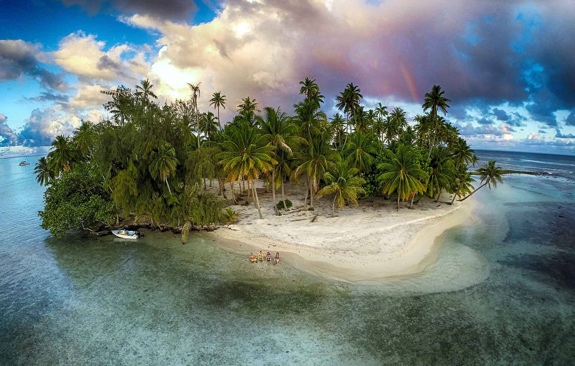 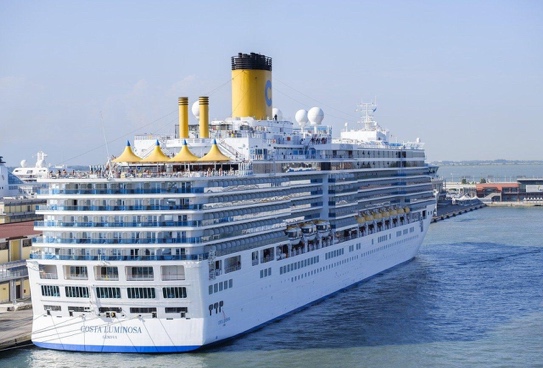 		3							4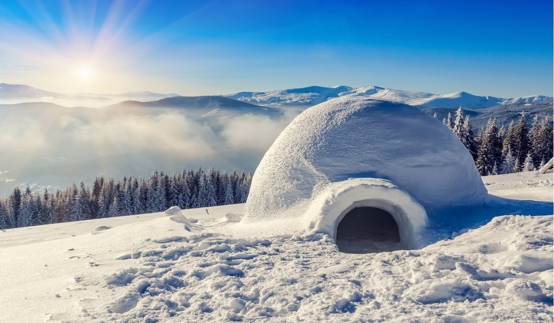 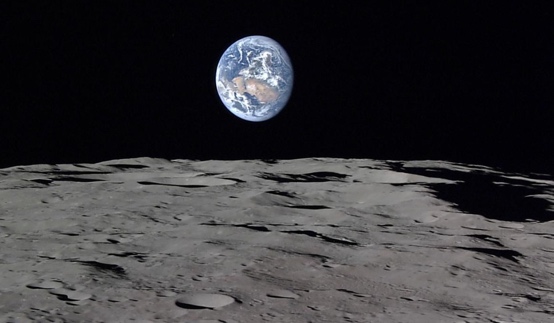 		5							6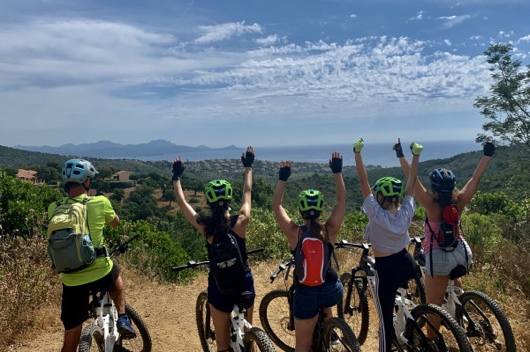 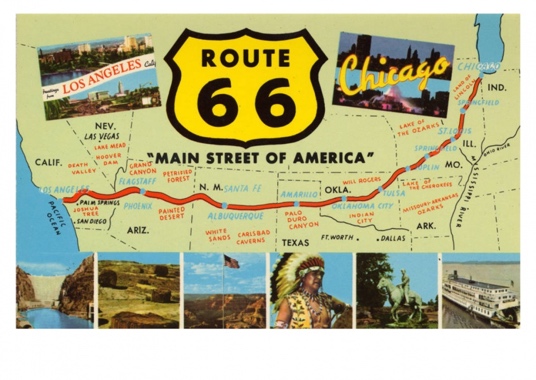 		7							8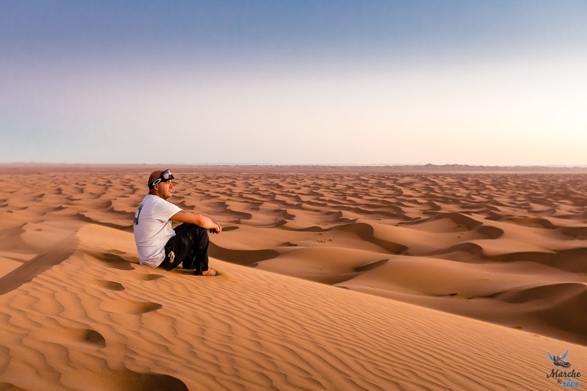 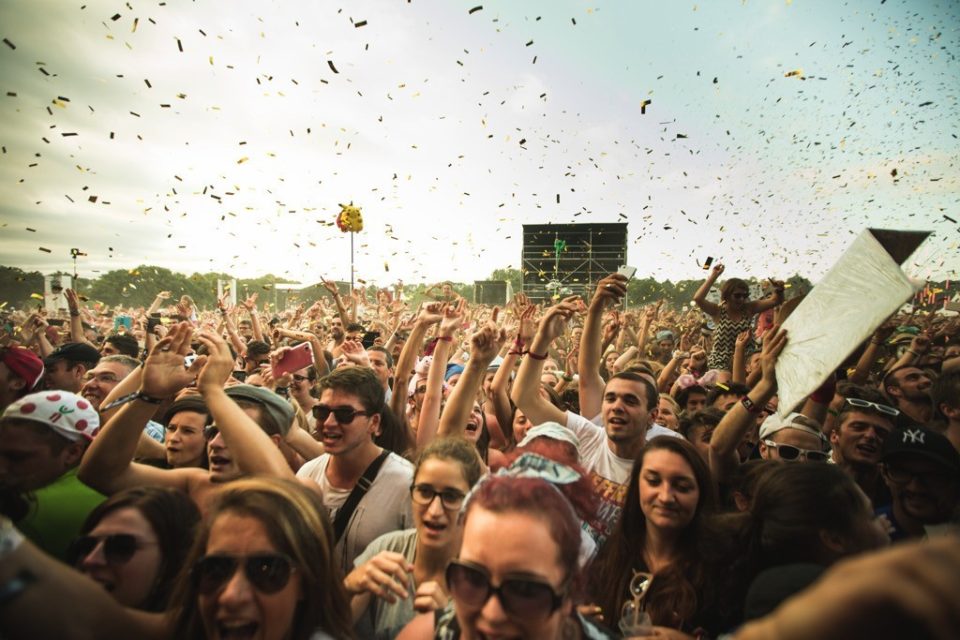 